		        Patastenmäen koulu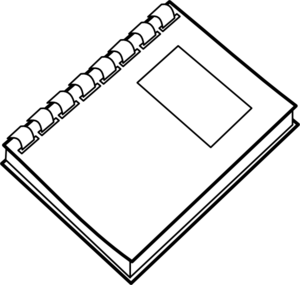                         ARVIOIN  KOULUTYÖSKENTELYÄNI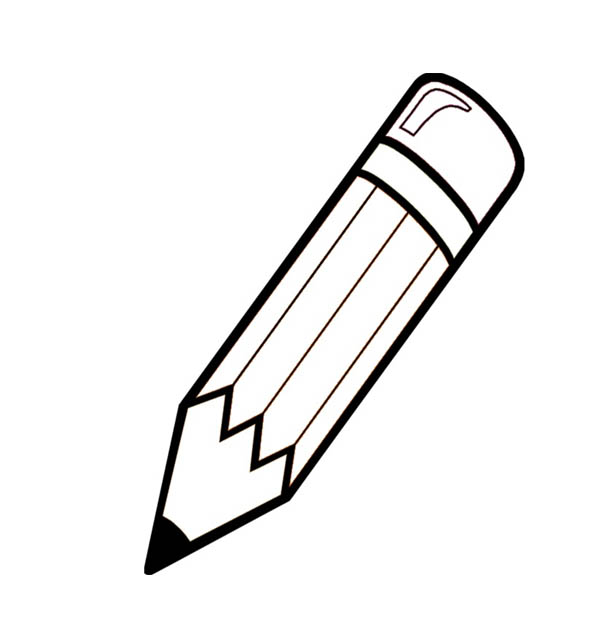             1.lk  	 ___.___.______                           Nimi:_______________________Minun mielestäni…		AINA	JOSKUS	   TARVITSEN                                                 HARJOITUSTA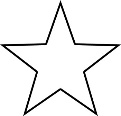 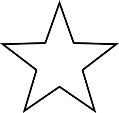 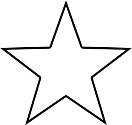 Noudatan luokan sääntöjä.Olen ystävällinen muita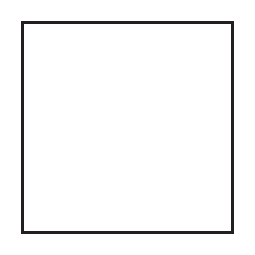 kohtaan.			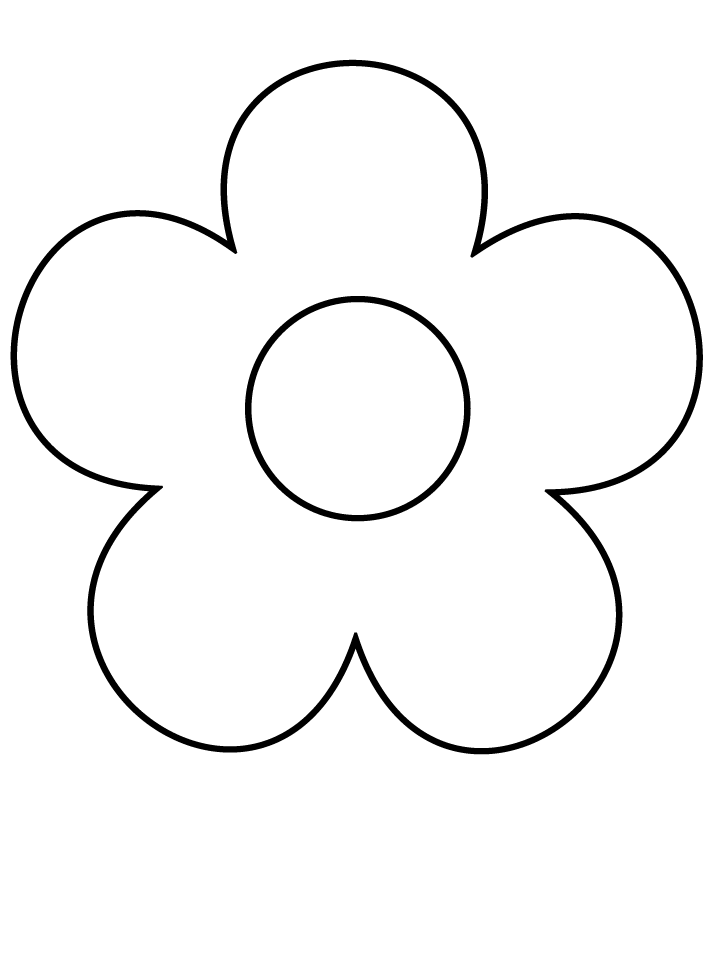 Huolehdin tavaroistani.                               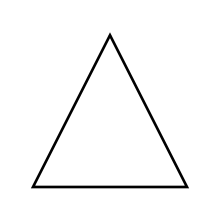 Huolehdin kotitehtävistäni.Työskentelen oppitunneilla        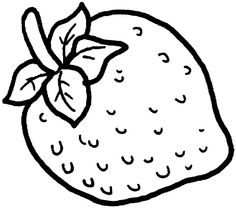 ahkerasti.                                     Kuuntelen muiden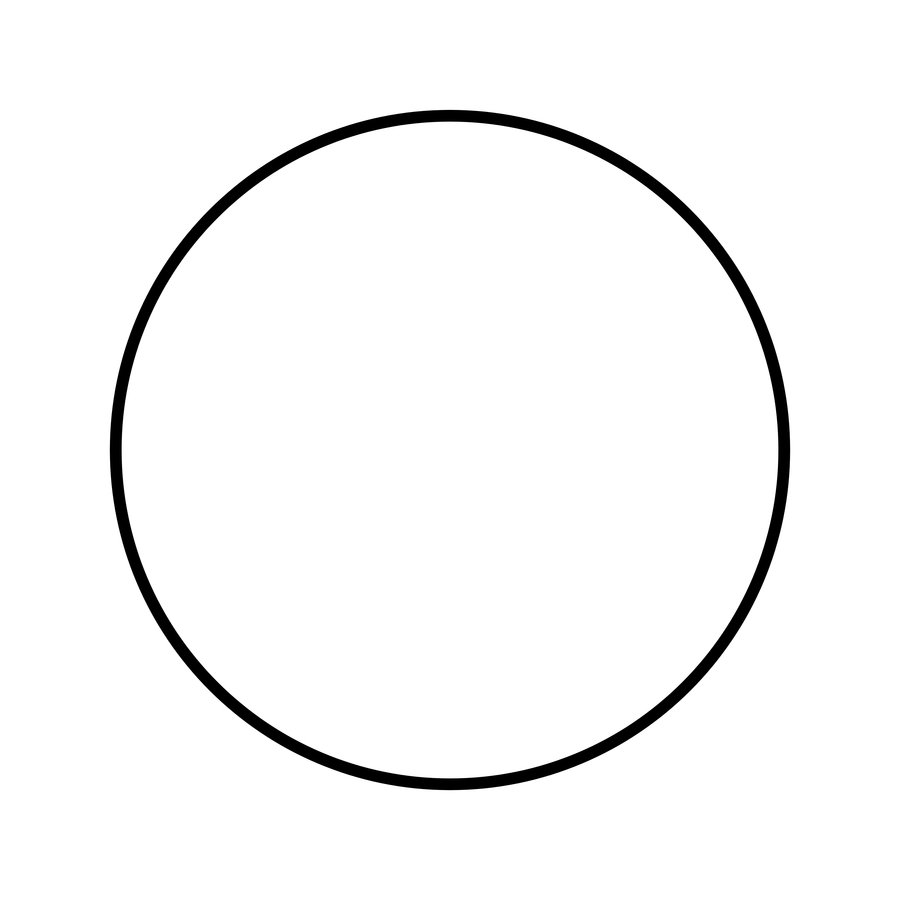 puheenvuoroa.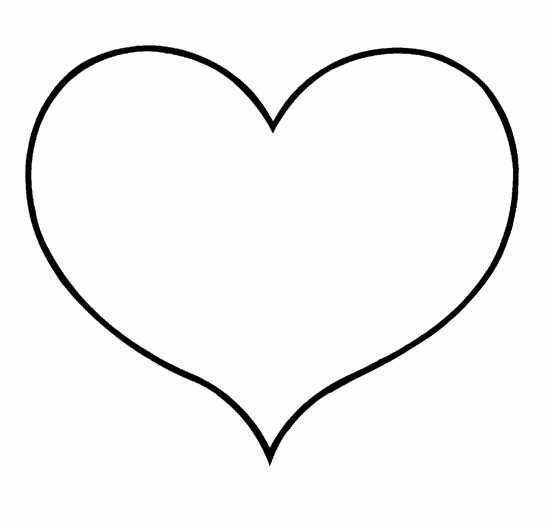 Osaan työskennellä yhdessäluokkatovereiden kanssa.Nähnyt:_____________________________	